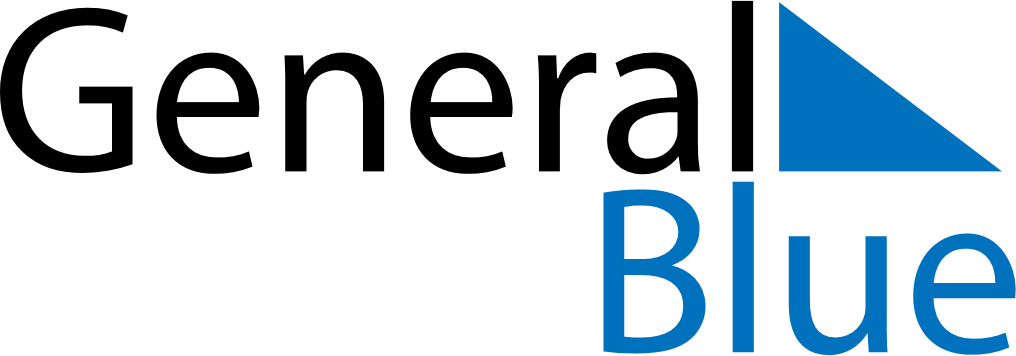 August 2024August 2024August 2024August 2024August 2024August 2024Shuangyashan, Heilongjiang, ChinaShuangyashan, Heilongjiang, ChinaShuangyashan, Heilongjiang, ChinaShuangyashan, Heilongjiang, ChinaShuangyashan, Heilongjiang, ChinaShuangyashan, Heilongjiang, ChinaSunday Monday Tuesday Wednesday Thursday Friday Saturday 1 2 3 Sunrise: 3:56 AM Sunset: 6:47 PM Daylight: 14 hours and 51 minutes. Sunrise: 3:57 AM Sunset: 6:46 PM Daylight: 14 hours and 48 minutes. Sunrise: 3:58 AM Sunset: 6:44 PM Daylight: 14 hours and 46 minutes. 4 5 6 7 8 9 10 Sunrise: 3:59 AM Sunset: 6:43 PM Daylight: 14 hours and 43 minutes. Sunrise: 4:00 AM Sunset: 6:41 PM Daylight: 14 hours and 41 minutes. Sunrise: 4:02 AM Sunset: 6:40 PM Daylight: 14 hours and 38 minutes. Sunrise: 4:03 AM Sunset: 6:39 PM Daylight: 14 hours and 35 minutes. Sunrise: 4:04 AM Sunset: 6:37 PM Daylight: 14 hours and 32 minutes. Sunrise: 4:06 AM Sunset: 6:35 PM Daylight: 14 hours and 29 minutes. Sunrise: 4:07 AM Sunset: 6:34 PM Daylight: 14 hours and 27 minutes. 11 12 13 14 15 16 17 Sunrise: 4:08 AM Sunset: 6:32 PM Daylight: 14 hours and 24 minutes. Sunrise: 4:09 AM Sunset: 6:31 PM Daylight: 14 hours and 21 minutes. Sunrise: 4:11 AM Sunset: 6:29 PM Daylight: 14 hours and 18 minutes. Sunrise: 4:12 AM Sunset: 6:27 PM Daylight: 14 hours and 15 minutes. Sunrise: 4:13 AM Sunset: 6:26 PM Daylight: 14 hours and 12 minutes. Sunrise: 4:14 AM Sunset: 6:24 PM Daylight: 14 hours and 9 minutes. Sunrise: 4:16 AM Sunset: 6:22 PM Daylight: 14 hours and 6 minutes. 18 19 20 21 22 23 24 Sunrise: 4:17 AM Sunset: 6:21 PM Daylight: 14 hours and 3 minutes. Sunrise: 4:18 AM Sunset: 6:19 PM Daylight: 14 hours and 0 minutes. Sunrise: 4:20 AM Sunset: 6:17 PM Daylight: 13 hours and 57 minutes. Sunrise: 4:21 AM Sunset: 6:15 PM Daylight: 13 hours and 54 minutes. Sunrise: 4:22 AM Sunset: 6:14 PM Daylight: 13 hours and 51 minutes. Sunrise: 4:23 AM Sunset: 6:12 PM Daylight: 13 hours and 48 minutes. Sunrise: 4:25 AM Sunset: 6:10 PM Daylight: 13 hours and 45 minutes. 25 26 27 28 29 30 31 Sunrise: 4:26 AM Sunset: 6:08 PM Daylight: 13 hours and 42 minutes. Sunrise: 4:27 AM Sunset: 6:06 PM Daylight: 13 hours and 39 minutes. Sunrise: 4:29 AM Sunset: 6:04 PM Daylight: 13 hours and 35 minutes. Sunrise: 4:30 AM Sunset: 6:03 PM Daylight: 13 hours and 32 minutes. Sunrise: 4:31 AM Sunset: 6:01 PM Daylight: 13 hours and 29 minutes. Sunrise: 4:32 AM Sunset: 5:59 PM Daylight: 13 hours and 26 minutes. Sunrise: 4:34 AM Sunset: 5:57 PM Daylight: 13 hours and 23 minutes. 